Cronograma de Avaliações – 2º trimestre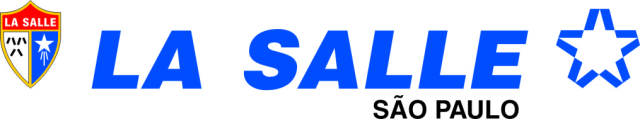 2º B – Professora TatianeReligião 17/06 (segunda – feira)Conteúdos: Pedindo desculpas. O que devo e o que não devo fazer. As minhas escolhas.História/ Geografia 18/06 (terça-feira)História:Conteúdos: Para ser cidadão preciso de documentos. Páginas: 39 até 51. Noções de tempo. Páginas: 52 até 67Geografia  Conteúdos: A rua. Páginas: 35 até 48. A escola. Páginas: 49 até 60Matemática 19/06 (quarta-feira)Conteúdos: Subtração com recurso. Páginas: 98 até 103. Números ordinais. Páginas: 141 até 145. Medida de tempo. Páginas: 165 até 170. Geometria. Páginas: 189 até 201. ProblemasCiências 20/06 (quinta-feira)Conteúdos: Planeta Terra. Páginas: 9 até 37Arte/ Música 21/06 ( sexta-feira)Conteúdos: Romero Britto, Instrumentos característicos do Baião, música Baião de Luiz Gonzaga.Inglês 24/06 (segunda-feira)Conteúdos: Unidade 03. Páginas: 26 e 29. Unidade 04. Páginas: 34,35 e 38.Língua Portuguesa 25/06 (terça-feira)Conteúdos: Texto e interpretação. Separação de sílabas. Graus do substantivo (aumentativo e diminutivo). Páginas: 120 até 123. Gênero do substantivo (masculino e feminino). Páginas: 136 e 137. Adjetivo. Páginas: 152 até 154. Ortografia- M antes de P e B. Página: 155.  Singular e Plural do substantivo. Páginas: 159 até 161. Ditado - R inicial, r intervocálico e rr. Páginas: 113 até 116. Encontros consonantais L e R. Páginas: 140 até 144. Observação: As atividades que foram realizadas em sala de aula, referentes aos conteúdos das disciplinas de Música/ Arte e Religião não serão enviadas para casa, pois os professores responsáveis darão as orientações necessárias aos alunos para que possam realizar as avaliações com sucesso. Sem mais,Coordenação Pedagógica